                                          Тема: «Ветка сирени».  Объёмная аппликация делается из кусочков салфеток, скомканных в комочки.   Цель: продолжать формировать навыки аппликации; совершенствовать навыки работы с клеем, ножницами; развивать мелкую моторику рук, воображение, творчество. Материал: салфетки (белого, розового цветов), картон для основы, клей, ножницы, цветная бумага. Предварительная работа: рассмотреть ветку сирени. Сделать из салфеток комочки. Белым облаком сиреньУкрашает тёплый день.Куст расцветает сиреневым цветом,Пчёлки летают вокруг и жужжат:«Очень приятен цветов аромат,Будем кружить мы над ним целый день,Ах, до чего же красива сирень!»  Сирень бывает очень разнообразной формы и цвета: белая, розовая, сине-лиловая, голубая, красноватая. И цветы тоже разные: мелкие, крупные, рыхлые, плотные, махровые.  Что можно сказать о листьях сирени, какой они формы? (Снизу округлые, в середине овальные, а на верхушке остроконечные, похожи на сердечки. Через листочки проходят прожилки)  Для аппликации необходимо сделать из салфеток комочки. Берем салфетку, отрываем от нее небольшие кусочки и немного их сминаем.    Из цветной бумаги вырезаем листочки и ветки. Приклеиваем их на основу. Наносим клей и осторожно приклеиваем сформированные комочки из салфетки, формируя кисть сирени.Физминутка «Цветок»:Раз — цветок, два — цветок
Чтоб сорвать в лесу цветочки,
Наклоняйся до носочков.
Раз — цветок, два — цветок.А потом сплетём венок.   (Наклоны вперёд, сначала к правой ноге, потом к левой.)                                      Желаем творческих успехов!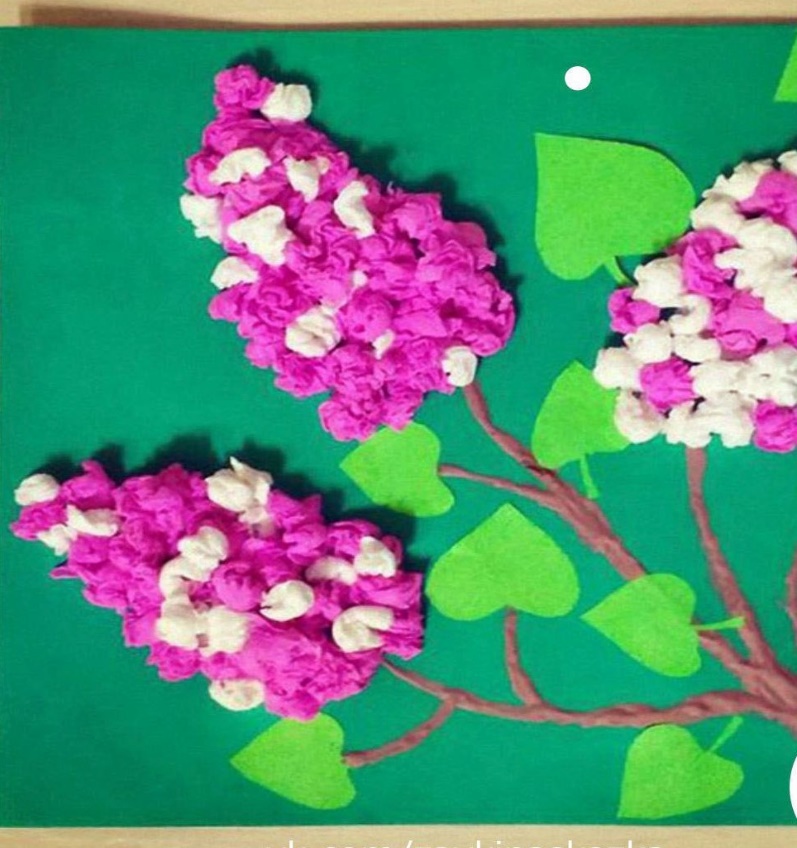 